长春经济开发区面向社会公开招聘工作人员线上面试操作流程一、设备准备本次线上面试需要您准备一台电脑和一部智能手机或平板电脑。设备的话筒和摄像头须可以正常使用。在电脑中安装最新版本的谷歌浏览器，和最新版本的腾讯会议软件。腾讯会议下载链接：https://meeting.tencent.com/download?mfrom=OfficialIndex_TopBanner1_Download谷歌浏览器下载链接：http://chorm.xiaolvgua.cn/二、操作流程请将短信或邮件发送的面试链接粘贴到谷歌浏览器登录。接受面试并进行实名认证，实名认证须在正式面试时间前完成。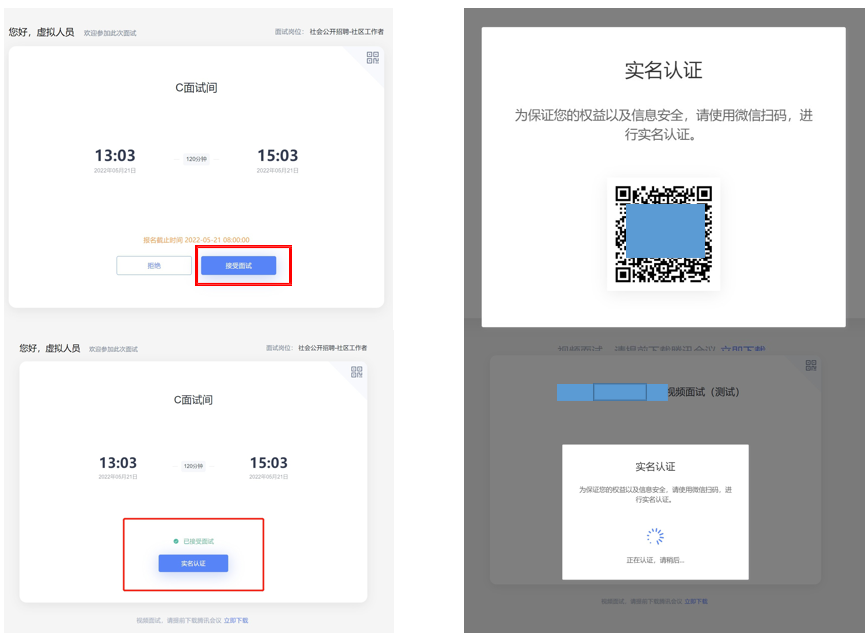 面试当天，如您已经完成实名认证，则可进入面试大厅等候。进入面试大厅时，系统会弹出二维码，使用微信扫一扫，扫描二维码开启第二视角。建议使用前置摄像头，便于查看自己在画面中的位置与状态。打开第二视角后，请保持手机固定不要动，请保持手机电量充足，以免中途断电，影响面试成绩。网页会提示使用腾讯会议，务必点击“打开腾讯会议”，通过预先安装的最新版本腾讯会议参加面试。打开第一视角，在主持人引导下有序面试。